Navarro Middle SchoolGT/Pre AP Parent NightApril 4th at 5:30 pmJoin us to learn more about the GT/Pre AP program at NMS! Information presented will include:What is Pre AP?Profile of a successful Pre AP studentEnrolling in Pre AP coursesCourse Requirements for Pre APGrade expectations to stay in Pre AP coursesParent role in student success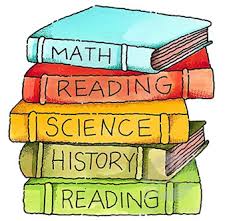 